Seeking Nominations for:The Prentke AAC Distinguished Lecturehosted by: ATIA          	Sponsored by: PRC-Saltillo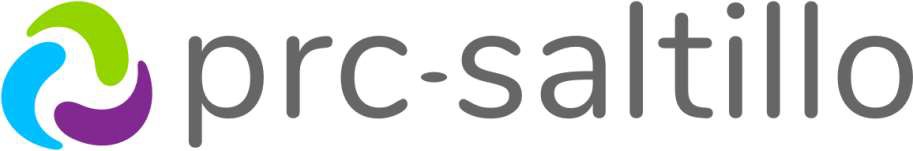 The 25th Annual Edwin and Esther Prentke AAC Distinguished Lecture will be presented at the ATIA 2022 Conference in Orlando, Florida.  The presentation will be live streamed and recorded for a virtual audience.  ATIA is honored to be hosting this annual lecture by a person who communicates using an AAC device.ATIA is seeking nominations for this prestigious award. Nominators, or sponsors, may nominate anyone they believe fulfills the criteria listed below. Individuals may nominate themselves if they fulfill the criteria.CriteriaThe nominee must:Be a person who uses AACHave public speaking experience and the ability to engage in an interactive question-and-answer session with the audienceHave made a unique contribution to the field of AAC or had a unique experience as a person who uses AACPlease note:  Past nominees may be nominated. Past recipients of the award are not eligible to be re-nominated.$2,000 Award and Complimentary Registration to ATIA 2022The recipient receives a $2,000 award generously donated by the Lecture sponsor, PRC-Saltillo. The recipient and two guests receive complimentary registrations to ATIA 2022 provided by ATIA.DeadlineNominations must be received by November 15, 2021.The recipient will be informed of his/her selection for the lecture by November 30, 2021. The recipient must accept/decline the invitation by December 14, 2021. All nominees will be informed of the selection of the recipient by December 15, 2021.Lecture FormatThe lecture is part of the ATIA 2022 Conference and is scheduled for Friday, January 28, 2022 from 11:30 a.m. - 12:30 p.m. U.S. Eastern Time. The activity will be held in person in Orlando and also live streamed via Zoom and YouTube.  Closed captioning will be provided. ATIA Staff will provide technical support and there will be a Moderator to assist the speaker during the session.Lecture ContentThe lecture must meet all standards for learning activities offered for ASHA continuing education units including Learning Objectives.Questions?Please email  coo@atia.org with any questions about the Nominations process.Nominator InformationNominator or Sponsor Name: *Nominator or Sponsor Email: *Nominator or Sponsor Organization:Nominator or Sponsor Phone: *Nominator Relationship to Nominee. (You may nominate yourself.) *Nominator AffirmationsNominator Affirmations * I affirm that the nominee's distinguished achievement and/or contributions have
occurred at least within the preceding three years. I affirm that the I am the Nominator of this Nomination.   I affirm that my nominee has been contacted regarding my nomination, has agreed tobe nominated, and if selected, is willing to participate in the ATIA 2022 Conference in Orlando, Florida on Friday, January 28, 2022 from 11:30 a.m. – 12:30 p.m. US Eastern Time (in person or remotely).  I affirm that I affirm that my nominee, if selected, understands he/she will present a 60-minute online activity that includes a 40-minute lecture followed by a 20-minute Q & A session with attendees. I affirm that my nominee has been informed of and agreed to the financialaward that is part of the lecture program.Nominee Profile InformationNominee Name: * First NameLast NameNominee Email: *Nominee Organization: * (If appropriate)	Nominee Phone:Nominee Achievements & ExperienceNominee's Achievement s Describe the nominee's achievements (e.g., author, businessperson, poet, advocate, artist, blogger ,etc.) that reflect the nominee's ability to relate to or inspire an audience. Include any information on projects, publications, awards, etc.Nominee's Achievements (Synopsis)Nominee's Public Speaking Experience List the nominee's public speaking experience, such as speaking to community groups, at university classes, at conferences, etc. Include any public speaking experience that is conducted face -to-face or virtually (e.g., through Zoom, Skype, Facebook, online chat events, etc.). Nominee's Public Speaking Experience (Synopsis)     Nominee’s Experience with Live Q &A Describe or evaluate the nominee's ability to participate in a 20-minute, spontaneous Q & A session with the audience following his/ her lecture. Nominee's Experience/ Comfort Level with Live Q&ANominee VideoPlease provide a 3 to 5-minute video showing the nominee answering the following two questions:(1) "How would your friends describe you?" and (2) "What would you do if you won the lottery?" The nominee can know the questions in advance and think about an answer, but he/she must express his/her answer spontaneously. This is done to confirm the nominee's ability to answer questions follow ing his/her lecture. Videos MUST meet these 3 criteria to qualify for consideration: a) Be 3 to 5 minutes in length b). Be responses to the two questions listed above. c) Be spontaneously expressed responses. (NO PRE-STORED ANSWERS). You may include links to a video file below. Please provide Links to Video(s) of Nominee in a Q&A scenarioLecture InformationLecture Title (this may be revised later) *Lecture Abstract (100 words maximum) Why do you think this person would be a good recipient for the ATIA Prentke AAC Distinguished Lecture? Nomination Summary (100 words maximum)Please send the complete Prentke AAC Distinguished Lecture Nomination form to: coo@atia.org